ООО «ОПК»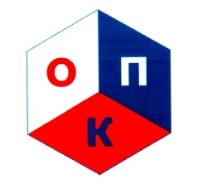 195009, Санкт-Петербург,ул. Михайлова, д. 17, литер Е, офис 203Тел.: (812) 633-09-96, e-mail: training@opk.spb.ruwww.opk.spb.ru/ЗАЯВКАКонтактное лицоКонтактное лицоФамилия Имя Отчество (полностью)ТелефонemailУСЛУГАУСЛУГАИнформация о юридическом лицеИнформация о юридическом лицеКраткое наименование предприятияПолное наименование предприятияЮридический адресФактический адресИННКППОГРНр/ск/сНаименование БанкаБИКФИО и должность (полностью) лица, подписывающего договорДокумент, на основании которого действует лицо подписывающее договор
(Устав/Доверенность №, дата)Дополнительная информация